Для опубликования на официальном сайте администрации в рубрике «Новости» направляется информация. Информацию о размещении направляемых сведений прошу направить в виде скриншотов в течение 3-х дней со дня получения.В дальнейшем прошу публиковать указанную информацию ежемесячно (до каждого первого вторника).Приложение: на 1 л.Прокурор районастарший советник юстиции                                                                     Е.Б. БулатовЗобова А.В., тел. 8 (87874) 4-19-17Проведение приемов предпринимателейПрокуратурой Прикубанского района во исполнение распоряжения прокуратуры Карачаево-Черкесской Республики в рамках Всероссийского дня приема предпринимателей проводится прием субъектов предпринимательской деятельности по правовым вопросам.Приемы проходят в 10.00 в первый вторник каждого месяца в прокуратуре Прикубанского района по адресу п. Кавказский, ул. Ленина, д. 4.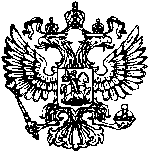    ПРОКУРАТУРА  РОССИЙСКОЙ ФЕДЕРАЦИИПРОКУРАТУРАКАРАЧАЕВО-ЧЕРКЕССКОЙ                          РЕСПУБЛИКИ                           Прокуратура                                                            Прикубанского районаул. Ленина, 4, п. Кавказский, Карачаево-Черкесская Республика, 369100И.о. главы администрации Прикубанского муниципального района КЧРСеменову А.А.-К.пр. Ленина, 26, п. Кавказский,Прикубанский района, КЧР, 369100 эл.подпись